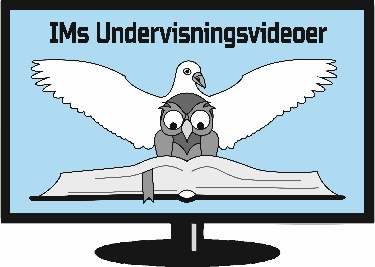 SAMTALEOPLÆGLær mig at angre mine synderSpørgsmål til samtale og personlig refleksion:Jeg er kommet ind i dit husLæs igen Hebr 10,19-25 og tal sammen om det fantastiske, at Jesus har åbnet en vej for os ind i Guds hus og hjerte.For at høre, hvad du vil tale til migGuds Ord er frit tilgængelig for os. 	Tal sammen om, hvordan Guds Ord må få frit løb (2 Thess 3,1) og må bo i rigt mål hos jer (Kol 3,16).Opluk nu ved Helligånden mit hjerteHvordan får vi mere lyst til at åbne os for Guds ord?Så jeg af dit ord kan lære at angre mine synderTal sammen om det befriende ved at bekende sin synd og blive tilgivet.Tal sammen om det at gøre brug af skriftemålet.Tro på Jesus Kristus og hver dag styrkes og bevares i denne troHvordan kan vi hjælpe hinanden til at handle efter det Guds Ord, vi har hørt?SangforslagSOS 358: For Himlens troneSOS 365: U syndsforladelsens rigeSOS 374: Min fortjeneste